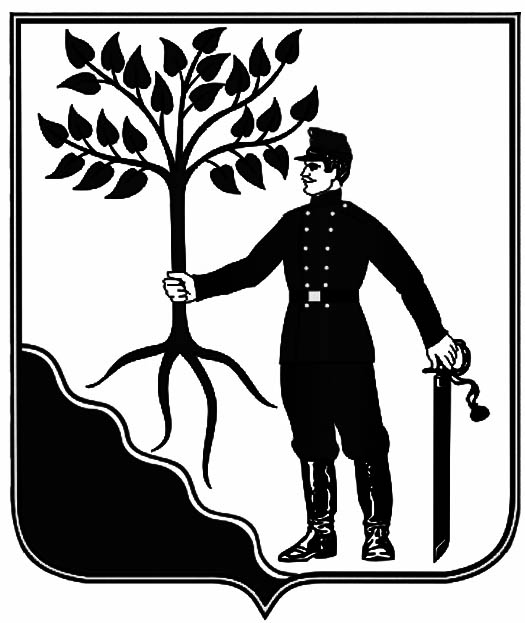 АДМИНИСТРАЦИЯНОВОКУБАНСКОГО ГОРОДСКОГО ПОСЕЛЕНИЯ НОВОКУБАНСКОГО РАЙОНАПОСТАНОВЛЕНИЕОт 16.04.2024 										№ 645НовокубанскОб утверждении порядка пересадки зеленых насаждений на территории Новокубанского городского поселения Новокубанского районаВ соответствии Федеральным законом от 6 октября 2003 года № 131-ФЗ «Об общих принципах организации местного самоуправления в Российской Федерации», Законом Краснодарского края от 23 апреля 2013 года № 2695-КЗ «Об охране зеленых насаждений в Краснодарском крае», руководствуясь Уставом администрации Новокубанского городского поселения Новокубанского района, постановляю:1. Утвердить Порядок пересадки зеленых насаждений на территории Новокубанского городского поселения Новокубанского района согласно приложению к настоящему постановлению. 	2.	Отделу организационно-кадровой работы администрации Новокубанского городского поселения Новокубанского района разместить настоящее постановление на официальном сайте администрации Новокубанского городского поселения Новокубанского района в сети «Интернет».3. Контроль за выполнением настоящего постановления возложить на заместителя главы Новокубанского городского поселения  Новокубанского района, начальника отдела муниципального контроля А.Е. Ворожко.4. Настоящее постановление вступает в силу со дня его официального опубликования в информационном бюллетене «Вестник Новокубанского городского поселения Новокубанского района» и подлежит размещению на сайте администрации Новокубанского городского поселения Новокубанского района.Глава Новокубанского городского поселения Новокубанского района									П.В. МанаковПриложениек постановлению администрацииНовокубанского городского поселения Новокубанского района от 16.04.2024 г. № 645Порядок пересадки зеленых насаждений на территории Новокубанского городского поселения Новокубанского района1. Общие положения1.1. Пересадка зеленых насаждений - действия, связанные с перемещением и посадкой зеленых насаждений в месте, определенном в разрешении на пересадку, а также с проведением уходных работ до полной приживаемости зеленых насаждений.1.2. Осуществление пересадки зеленых насаждений и контроля за приживаемостью пересаженных зеленых насаждений устанавливается настоящим порядком.1.3. Выдача разрешения на пересадку зеленых насаждений производится Администрацией в соответствии с административным регламентом«Выдача порубочного билета, разрешения на пересадку зеленых насаждений».1.4. Действие настоящего Порядка распространяется на отношения в сфере охраны зеленых насаждений, расположенных на территории Новокубанского городского поселения Новокубанского района, независимо от формы собственности на земельные участки, за исключением земельных участков, предоставленных гражданам для индивидуального жилищного строительства, ведения личного подсобного хозяйства, садоводческим или огородническим некоммерческим товариществам, а также земельных участков в границах населенных пунктов, отнесенных к территориальным зонам специального назначения, зонам военных объектов, зонам сельскохозяйственного использования, занятых многолетними плодово-ягодными насаждениями всех видов (деревья, кустарники), чайными плантациями, питомниками древесных и кустарниковых растений, виноградниками.1.5. Положения настоящего Порядка не распространяются на отношения в сфере пересадки зеленых насаждений, расположенных на особо охраняемых природных территориях, землях лесного фонда, землях сельскохозяйственного назначения.1.6. Настоящий Порядок действует на всей территории Новокубанского городского поселения Новокубанского района, и является обязательными для исполнения юридическими лицами независимо от их организационно-правовых форм, индивидуальными предпринимателями и гражданами.1.7. Пересадка зеленых насаждений, попадающих в зону проведения работ, производится при наличии разрешения на пересадку на объектах строительства, реконструкции, благоустройства и капитального ремонта.1.8. Информирование жителей о проведении работ по пересадке зеленых насаждений осуществляется не позднее, чем за 3 дня до дня проведения работ по пересадке зеленых насаждений, путем установки информационного щита (приложение № 1) в местах производства работ лицом, ответственным за осуществление пересадки зеленых насаждений.1.9. В целях осуществления пересадки зеленых насаждений субъект хозяйственной и иной деятельности освобождается от обязанности платы за компенсационное озеленение.1.10. В целях предупреждения и ликвидации чрезвычайных ситуаций, при возникновении аварийных ситуаций, требующих безотлагательного проведения ремонтных работ на подземных инженерных коммуникациях и капитальных инженерных сооружениях допускается проведение работ по пересадке зеленых насаждений без предварительного оформления разрешения с последующим оформлением разрешения на пересадку зеленых насаждений лицом, ответственным за производство работ, в 5-дневный срок по факту пересадки зеленых насаждений.1.11. В течение одного года после проведения работ по пересадки растений исполнитель выполняет уходные работы.1.12. Разрешение на пересадку зеленых насаждений подлежит закрытию через один год после проведения работ.1.13. Закрытие разрешения на пересадку зеленых насаждений осуществляется Администрацией по истечению одного года после проведения работ по пересадке растений. Закрытием разрешения на пересадку является акт проверки приживаемости (приложение № 3).1.14. Приемку работ по пересадке растений производит комиссия в составе представителя Администрации, представителя хозяйствующего субъекта, на территорию которого произведена пересадка растений, заявителя или его представителя и других лиц, по согласованию.1.15. При приемке пересаженных растений проверяется выполнение требований:наличие молодого прироста;расположение корневой шейки на момент посадки. Она должна быть выше уровня земли на 3 - 4 сантиметра;деревья должны быть подвязаны к колышкам «восьмеркой» в двух местах;не должно быть поврежденных растений. Все дефектные экземпляры должны быть заменены;вокруг растений должны быть устроены лунки размером, равным площади посадочной ямы.1.16. Во время приемки комиссия подготавливает и подписывает акт проверки приживаемости зеленых насаждений.1.17. В случаях гибели либо ухудшения качества зеленых насаждений в первый год после пересадки, комиссия в составе представителя Администрации, представителя хозяйствующего субъекта, на территорию которого произведена пересадка растений, заявителя или его представителя составляет акт проверки приживаемости.В случае гибели, либо ухудшения качества зеленых насаждений субъект хозяйственной деятельности, осуществивший пересадку, в добровольном порядке оплачивает компенсационную стоимость растений в бюджет администрации Новокубанского городского поселения Новокубанского района, а в случае отказа от оплаты, компенсационная стоимость растений взыскивается Администрацией в бюджет Новокубанского городского поселения Новокубанского района в судебном порядке.1.18. При выявлении факта производства работ по пересадке зеленых насаждений по истечении срока действия разрешения на пересадку виновное лицо подлежит административной ответственности в соответствии с действующим законодательством.2. Порядок пересадки и уходных мероприятий2.1. К пересадке назначаются растения, попадающие в зону строительных работ и включенных в Перечень растений возможный к пересадке (приложение № 2).2.2. Пересадка растений осуществляется только при наличии разрешения на пересадку деревьев и кустарников, оформленного Администрацией.2.3. Пересадку растений запрещено производить при следующих условиях:невозможности подъезда техники для пересадки крупномерных растений;невозможности сформировать у пересаживаемых растений предусмотренный нормами ком земли;живые изгороди в зависимости от онтогенеза или вида растений.2.4. Предельный максимум высоты ствола 4 метра пересаживаемых крупномерных деревьев, пересадка кустарников производится в зависимости от биологических свойств и возраста:стволы деревьев, пальм должны быть ровные, без наклона, суховершинности, повреждений, вредителей и болезней; кустарники и злаковые в зависимости от вида, пересадка возможна с делением куста и при глубокой обрезке.2.5. Назначение в пересадку деревьев особо ценных пород с высотой ствола более 4 м производится в исключительных случаях. Решение о возможности их пересадки принимается коллегиально с привлечением экспертов, дендрологов и представителей озеленительных организаций, осуществляющих пересадку.2.6. Период пересадки лиственных деревьев и кустарников с декабря по март, после окончания сокодвижения, плодоносящие после периода плодоношения.2.7. При пересадке необходимо формировать ком по проекции кроны, оголение корневой системы недопустимо, также ком может составлять диаметр ствола, умноженный на 10.2.8. Растения, подлежащие пересадке в зависимости от вида необходимо подвергать обрезке.2.9. По санитарному состоянию растения должны соответствовать категории состояния: «хорошее» - растения здоровые, с правильной, хорошо развитой кроной, без существенных повреждений. Категории «удовлетворительное» (растения здоровые, но с неправильно развитой кроной, со значительными, но не угрожающими их жизни ранениями или повреждениями, с дуплами и др., кустарники без сорняков, но с наличием поросли) и «неудовлетворительное» (древостой с неправильно и слабо развитой кроной, со значительными повреждениями и ранениями, с зараженностью болезнями или вредителями, угрожающими их жизни, кустарники с наличием поросли и отмерших частей, с сорняками) запрещены к пересадке.2.10. На участках проведения капитального ремонта инженерных коммуникаций заказчик проводит подготовительные работы по пересадке деревьев и кустарников в процессе разработки проектной документации при наличии согласования с организациями, эксплуатирующими подземные коммуникации.2.11. При выкопке растений ком должен быть упакован в плотно прилегающую к нему упаковку (мешковину, ящики и пр.). Пустоты в самом коме, а также между комом и упаковкой должны быть заполнены многокомпонентным искусственным почвогрунтом заводского изготовления.2.12.Подготовка посадочных мест:ямы подготавливают за 5 - 10 дней до посадки деревьев;длина и ширина ямы должны не менее 90 см превышать размеры сторон кома, а глубина - на 20 - 25 см высоту кома;стенки и дно ямы должны быть тщательно выровнены и зачищены, дно рыхлится на глубину 15 - 20 см, насыпается слой растительной земли толщиной 25 см («подушка»), центр ямы отмечается колышком для центрирования растения при посадке;многокомпонентный искусственный почвогрунт заводского изготовления завозится заранее, его количество зависит от степени загрязнения и плодородия почвы на объекте. Малоплодородная и загрязненная почва обновляется на 100%, объем почвогрунта равен объему посадочной ямы минус объем кома;работники, ответственные за проведение пересадки, в присутствии заказчика после подготовки посадочных мест проводят контрольные замеры ям с учетом высоты корневой шейки дерева над проектной поверхностью участка, с расчетом на последующую усадку многокомпонентного искусственного почвогрунта заводского изготовления.Посадка деревьев: установка дерева с комом в яму осуществляется с помощью автокрана или специальной машины так, чтобы ком выступал на 5 - 10 см (в зависимости от его размера) над поверхностью земли, что позволяет избежать заглубленной посадки после проседания многокомпонентного искусственного почвогрунта заводского изготовления в яме; посадка с использованием специализированной техники с частичным применением ручного труда при участии двух опытных рабочих, имеющих удостоверение такелажников и прошедших специальное обучение по погрузке и разгрузке тяжелых грузов;после установки ком обертывается шлангом из полиэтилена с отверстиями и выводом его наружу с целью будущего полива и введения жидких подкормок дерева после посадки;при посадке деревьев с упакованным комом упаковку следует удалить только после точной установки дерева на место;после установки дерева строго в вертикальном положении яма засыпается многокомпонентным искусственным почвогрунтом заводского изготовления с послойным уплотнением, ком тщательно снизу и с боков подбивается многокомпонентным искусственным почвогрунтом заводского изготовления во избежание пустот, ведущих к просадкам и наклону растения;по окончании засыпки многокомпонентным искусственным почвогрунтом заводского изготовления устраивается земляной валик площадью, равной площади сечения посадочной ямы, с целью устранения растекания воды при поливе. Приствольная лунка может быть несколько шире, чем посадочная яма. Ее бортики должны быть плотными и не пропускать воду;полив растения проводится до насыщения посадочного места влагой, после полива необходимо удалить промоины, подсыпать недостающий многокомпонентный искусственный почвогрунт и произвести мульчирование поверхности посадочной ямы слоем в 4 см;после полива необходимо дерево оправить и укрепить с помощью специальных приспособлений с регуляторами;при поливах и последующем уходе необходимо использовать стимуляторы роста, удобрения и биологически активные вещества, повышающие приживаемость пересаженных деревьев.2.13. При пересадке растений крона и корневая система должны быть обработаны стимуляторами роста.2.14. Уходные мероприятия включает в себя:2.14.1. Полив:деревья и кустарники в насаждениях нуждаются в регулярном поливе, который должен обеспечивать постоянную оптимальную влажность в корнеобитаемом слое почвы. Наилучшего развития дерево достигает при влажности почвы 60% от полной влагоемкости. Недостаток влаги в почве сокращает доступность для растения элементов минерального питания;нормы и кратность полива зависят от погодных условий, механического состава почвы и ее влажности, степени влаголюбия и засухоустойчивости пород деревьев; сроки и кратность поливов зависят от возраста растений, фазы развития и внешних условий. В период приживаемости деревья и кустарники в сухую и жаркую погоду следует поливать ежедневно; полив деревьев, имеющих над лунками приствольные решетки, должен осуществляться с помощью гидроимпульсных машин, гидробуров или после снятия решеток. Последние возвращаются на место по окончании полива и засыпки лунок; полив деревьев, пересаженных в полосу газона, осуществляют на всей территории проекции кроны или в лунки, последние после полива необходимо разрыхлить на глубину 2 - 3 сантиметра во избежание появления корки и для предотвращения появления сорняков; для скверов, садов и парков, где деревья и кустарники произрастают группами или одиночно на газоне, наиболее приемлемым способом является сплошной полив зеленых насаждений посредством дождевальных установок (при их наличии). Преимущество сплошного полива заключается в том, что почва равномерно увлажняется до оптимальных пределов и не разрушается ее структура. Кроме того, разбрызгиваемая в виде дождя вода смывает пыль с крон деревьев; для смыва осевшей на листьях и хвое грязи и пыли необходимо проводить дождевание и обмыв крон деревьев и кустарников, особенно в жаркие дни. Дождевание и обмыв крон следует проводить в ранние утренние часы (не позднее 8 - 9 часов) или вечером (после 18 - 19 часов). Кратность обработок зависит от категории насаждений, отдаленности источников загрязнения воздуха, содержания пыли и грязи на листьях, хвое и побегах.2.14.1. Внесение удобрений:питание растений - исключительно важная составная часть обмена веществ в растительном организме, которая определяет направленность биохимических превращений и обеспечивает их развитие и устойчивость к неблагоприятным условиям. Режим питания регулируется путем внесения органических и минеральных удобрений. Точные дозы удобрений можно установить только на основании полного анализа почвы, однако существуют усредненные оценки обеспечения почв минеральными и органическими веществами, на основании которых даются рекомендации по применению удобрений;минеральные удобрения при корневых подкормках вносятся одним из четырех способов: равномерное разбрасывание удобрений по приствольной лунке с последующей заделкой в почву лопатой, мотыгой или граблями и поливом; заделывание удобрений в канаву глубиной 20 - 30 сантиметров, вырытую по периферии кроны или по краю лунки; внесение удобрений в шурфы или скважины, расположенные на всей площади проекции кроны, на глубину 30 - 40 сантиметров на расстоянии 100 сантиметров от ствола и 50 - 70 сантиметров друг от друга; полив растворами минеральных удобрений (расход жидкости как при нормальном поливе);смеси и растворы удобрений готовятся непосредственно перед внесением;высокая концентрация минеральных удобрений может вызвать ожог корневой системы растений, поэтому для расчета доз удобрений необходимо систематически проводить агрохимический анализ почвы;жидкие органические удобрения (настои) рекомендуется вносить после дождя или полива в предварительно взрыхленную почву. Норма внесения таких растворов на 1 метр приствольной площадки под деревья - 20 - 25 литров, под кустарники - 15-20 литров;повышение жизнедеятельности растений в неблагоприятных условиях улиц осуществляется с помощью внесения стимуляторов роста в рекомендуемых концентрациях. Внесение стимуляторов производится одновременно с внесением минеральных удобрений (в одном рабочем растворе) или без них. Стимуляторы эффективны лишь на почвах, имеющих достаточное количество элементов минерального питания;для повышения жизнедеятельности растений эффективно применение различных препаратов на основе гуминовых кислот;хорошие результаты дает внекорневая подкормка деревьев и кустарников, которая основана на поглощении листьями (хвоей) макро- и микроэлементов. Внекорневую подкормку особенно следует применять в засушливые годы, когда из-за недостатка почвенной влаги подача элементов питания через корни нарушается;целесообразно внекорневые подкормки сочетать с обмывом крон;при внекорневых обработках хвойных пород в растворы макроудобрений следует добавлять микроэлементы, содержание которых в растениях часто бывает недостаточным. Могут быть использованы выпускаемые промышленностью полимикроудобрения;расход питательного раствора зависит от высоты растения: от 5 до 30 литров - для деревьев и 2 литра - для кустарников.2.14.3. Рыхление почвы, мульчирование и утепление:с целью устранения уплотнения почвы и удаления сорной растительности следует проводить рыхление почвы. Чтобы не повредить корневую систему растений, рыхлят на глубину не более 5-10 сантиметров под деревьями и 3 - 5 сантиметров под кустарниками. При наличии на приствольных лунках хвойных пород слоя опавшей хвои рыхление почвы производить не следует;приствольные лунки деревьев и кустарников следует содержать без сорняков и в рыхлом состоянии, но при достаточном питании и водном режиме в них могут высеваться газонные травы или высаживаться цветы;в местах интенсивного пешеходного движения лунки желательно покрывать декоративными металлическими или деревянными решетками или устраивать ограждения со скамьями для кратковременного отдыха населения;для уменьшения испарения влаги, предотвращения образования почвенной корки и борьбы с сорной растительностью необходимо проводить мульчирование почвы торфяной крошкой, различными компостами, скошенной травой, измельченной опавшей листвой и хвоей или крупным гравием, который рекомендуется применять на местах, подверженных вытаптыванию и уплотнению приствольных лунок. Мульчирование проводят весной или в начале лета. Слой мульчи -3-5 сантиметров, ее нельзя укладывать на сухую, сильно уплотненную или только что увлажненную почву;в лунках растений следует систематически проводить борьбу с сорняками, для чего могут быть использованы два способа: механический (прополка, скашивание) и химический (с применением гербицидов). Эффективность гербицидов зависит от дозы препарата, срока обработки и характера почвы (механического состава, обеспеченности органическими веществами и элементами питания), правильности выбора препарата и ответной реакции самого растения;для предохранения корней растений от вымерзания следует приствольные лунки засыпать грубым парниковым перегноем, торфом, компостом и листьями. Для того чтобы листья не разносило ветром, сверху их присыпают тонким слоем земли. Весной корневая шейка деревьев должна быть освобождена от земли и утеплительного материала. Для утепления стволов и кроны употребляются войлок, солома и другие материалы. Соломенными жгутами обертываются стволы и скелетные ветви кроны. Особенно ценные декоративные растения утепляются с помощью специально изготовленных деревянных каркасов.3. Самовольная пересадка и ответственность за нарушение Порядка3.1. Любая пересадка зеленых насаждений, произрастающих на территориях, указанных в пункте 1.4 настоящего Порядка без оформления разрешения на пересадку является самовольной.3.2. Лица, допустившие самовольную пересадку, несут административную ответственность в соответствии с действующим законодательством.3.3. При установлении факта самовольной пересадки, сотрудниками Администрации незамедлительно осуществляются мероприятия по пресечению такого нарушения, в том числе при наличии оснований, по привлечению виновного лица к административной ответственности.Заместитель главы Новокубанского городского поселения Новокубанского района, начальник отдела муниципального контроля							А.Е. ВорожкоПриложение № 1к Порядку пересадки зеленых насаждений на территории Новокубанского городского поселения Новокубанского районаИнформационный щитВнимание!Ведутся работы по пересадке растений в соответствии с разрешением напересадку №_________________ от ____________________Количество и вид зеленых насаждений, шт.____________________________________________________________________________________________________________________________________Заказчик:________________________Контактный телефон:_________________________Подрядчик:_______________________Ответственный,(Ф.И.О.)______________________тел._____________________________Просим соблюдать меры безопасности!Заместитель главы Новокубанского городского поселения Новокубанского района, начальник отдела муниципального контроля						А.Е. ВорожкоПриложение № 2к Порядку пересадки зеленых насаждений на территории Новокубанского городского поселения Новокубанского районаПеречень растений, возможных к пересадкеХвойные растения:1. Ель различных видов;2. Калоцедрус крупночешуйчатый;3. Кедр различных видов;4. Криптомерия японская;5. Лжелиственница прелестная;6. Лиственницы различных видов;7. Микробиота перекрестнопарная;8. Можжевельники различных видов, кроме видов, занесенных в Красную книгу;9. Пихты различных видов;10. Плосковеточник восточный;11. Сосны различных видов, кроме видов, занесенных в Красную книгу;12. Таксодий двурядный;13. Таксодий остроконечный;14. Тис, кроме видов, занесенных в Красную книгу;15. Тсуга зибольда;16. Тсуга канадская;17. Тсуга разнолистная;18. Туевик струговидный;19. Туя западная;20. Туя складчатая;Лиственные деревья и кустарники:21. Арония черноплодная;22. Багрянник величественный;23. Багрянник японский;24. Бересклет американский;25. Бересклет тысячецветковый;26. Бересклет форчуна;27. Бересклет японский;28. Бобовник анагировидный;29. Боярышник различных видов;30. Давидия покрывальная;31. Дуб бурый;32. Дуб золоточешуйчатый;33. Дуб изменчивый;34. Дуб каменный;35. Дуб мирзинолистный;36. Дуб острейший;37. Дуб острый;38. Дуб пробковый;39. Дуб седой;40. Дуб сизый;41. Дуб скальный;42. Жасмин голоцветковый;43. Жасмин месни;44. Жасмин уоллича;45. Жимолость различные виды;46. Зверобой различных видов;47. Земляничник крупноплодный;48. Зимоцвет ранний;49. Зимоцвет юньнаньский;50. Зопник кустарниковый;51. Ирга колосковая;52. Ирга ольхолистная;53. Калина различные виды, кроме калины обыкновенной;54. Камптотека заостренная;55. Каштаны всех видов, кроме каштана посевного;56. Кизильник различных видов;57. Клен дланевидный;58. Клен японский;59. Красивоплодник различных видов;60. Красивотычинник различных видов;61. Лох различные виды;62. Мирт обыкновенный;63. Опунция различных видов;64. Орех пекан, кария иллинойская;65. Падубы различных видов;66. Пузыреплодник калинолистный;67. Пузырник древовидный;68. Рододендроны различных видов;69. Розы различных видов;70. Самшит вечнозеленый;71. Снежноягодник белый;72. Спиреи различных видов;73. Фатсия японская;74. Фотинии различных видов;75. Хеномелес различных видов;76. Церцис китайский;77. Чашецветник плодовитый;Розеточные:78. Бешорнерия прицветниковая;79. Кордилина нераздельная;80. Полина бигелова;81. Полина длиннолистная;82. Юкка алоелистная;83. Юкка нитчатая;84. Юкка отогнутолистная;85. Юкка повислая;86. Юкка славная;Травы:87. Аспидистра;88. Аир обыкновенный;89. Овсяница различных видов;90. Осока различных видов;91. Пеннисетум различных видов;92. Кортадерия двудомная;93. Мискантус различных видов;Почвопокровные и ковровые растения:94. Барвинок большой;95. Барвинок малый;96. Живучка ползучая;97. Луковичные (кроме краснокнижных);98. Офиопогон различных видов;99. Первоцветные различных видов, за исключением краснокнижных видов;100. Иглица (кроме краснокнижных);101. Тимьян ползучий;102. Флокс шиловидный;103. Почвопокровные многолетние цветочные растения, суккуленты;Заместитель главы Новокубанского городского поселения Новокубанского района, начальник отдела муниципального контроля						А.Е. ВорожкоПриложение № 3к Порядку пересадки зеленых насаждений на территории Новокубанского городского поселения Новокубанского районаАктпроверки приживаемости зеленых насаждений________________20___ г.Комиссия в составе________________________________________________________________________________________________________________составили настоящий акт о том, что на территорию по адресу:________________________________________________________________________________________________________________________________согласно разрешения на пересадку №_____ от _______________ пересажены зеленые насаждения в количестве:_____________ деревьев;_____________ кустарников____________ пальм;__________________ иных;По итогам проверки приживаемости установлено следующее:Решили:_________________________________________________________Подписи комиссии: _______________________________________________Заместитель главы Новокубанского городского поселения Новокубанского района, начальник отдела муниципального контроля								А.Е. Ворожко    Информационный бюллетень «Вестник Новокубанского городского поселения Новокубанского района»№ 19 от 16.04.2024г. Учредитель: Совет Новокубанского городского поселения Новокубанского районаПересаженные зеленые насаждения (наименование)Всего пересажено, шт.Прижилось, шт.Отпад, шт.Информационный бюллетень «Вестник Новокубанского городского поселения Новокубанского района»Адрес редакции-издателя:352235, Краснодарский край, Новокубанский район, г. Новокубанск, ул. Первомайская, 128.Главный редактор А. Е. ВорожкоНомер подписан к печати 16.04.2024 в 10-00Тираж 30 экземпляровДата выхода бюллетеня 16.04.2024Распространяется бесплатно